Уважаемые руководители!В соответствии с обращением заместителя Министра природных ресурсов и экологии Российской Федерации – руководителя Федерального агентства лесного хозяйства Валентика И.В. и письмом заместителя председателя Правительства Ярославской области Р.А. Колесова «О поддержке Всероссийской информационной кампании «Береги лес» в целях информирования максимального количества населения о риске возникновения лесных пожаров от неконтролируемых палов сухой травы и неосторожного обращения с огнем в лесах и прилегающих к лесному фонду территориях,  а  также  о  работе  прямой линии лесной охраны с 01.03.2017 по 30.09.2017 проводится Всероссийская информационная кампания против поджогов сухой травы «Береги лес». Просим поддержать проведение данной кампании и обеспечить размещение видеороликов «Береги лес» (см. ссылку: https://yadi.sk/d/MW9sjHB73H3tWP) на официальных сайтах образовательных учреждений.Кроме того, просим рассмотреть возможность в рамках данной информационной кампании организовать размещение на информационных стендах памятки о соблюдении правил пожарной безопасности в лесах согласно приложению. Информацию о выполнении вышеуказанных мероприятиях необходимо направить на электронный адрес HahinaEV@city-yar.ru в срок до 10.05.2017 г.Приложение: на 1 л., в 1 экз.Директор департамента                                                                                             Е.А. ИвановаХахина Е.В.40-51-25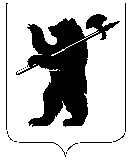 ДЕПАРТАМЕНТОБРАЗОВАНИЯМЭРИИ ГОРОДА ЯРОСЛАВЛЯВолжская Набережная, .Ярославль, 150000телефон (4852) 40-51-00, факс (4852) 30-46-73 e-mail: edudep@city-yar.ruОКПО 02119231,ОГРН 1027600685276ИНН/КПП 7604011463/760401001от   05.05.2017   № 01-18/2948на № _____________ от ____________ДЕПАРТАМЕНТОБРАЗОВАНИЯМЭРИИ ГОРОДА ЯРОСЛАВЛЯВолжская Набережная, .Ярославль, 150000телефон (4852) 40-51-00, факс (4852) 30-46-73 e-mail: edudep@city-yar.ruОКПО 02119231,ОГРН 1027600685276ИНН/КПП 7604011463/760401001от   05.05.2017   № 01-18/2948на № _____________ от ____________Руководителям образовательных учрежденийРуководителям МКУ ЦОФОУ Руководителям образовательных учрежденийРуководителям МКУ ЦОФОУ 